Committee Name: Student Affairs policy committee (SAPC) Meeting Date & Time:   02 November 2018; 2:00 PM-3:00 PMMeeting Location:  Health science building Room (207)Attendance:Distribution(as determined in committee operating procedure – one possibility given):	First; 	To Committee Membership for Review			Second: 	Posted to the Minutes Website 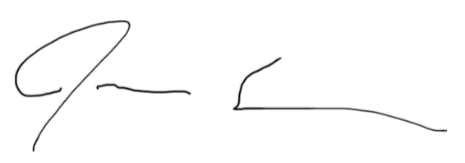 Approved by:___________________________________										Committee Chairperson (Including this Approval by chair at committee discretion)	GuidanceCommittee Name:  SAPC Committee Officers: Guy Biyogmam (Secretary)Academic Year: 2018-2019Aggregate Member Attendance at Committee Meetings for the Academic Year:“P” denotes Present,  “A” denotes Absent,   “R” denotes Regrets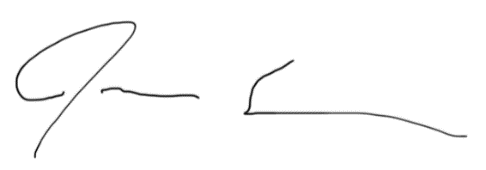 __________________________________________                                                                        CHAIRPERSON SIGNATURE                                                                                                            DATE  _______11/7/18_________________________-(Including this Approval by chair at committee discretion)Members                                                                 “P” denotes Present,  “A” denotes Absent,   “R” denotes RegretsMembers                                                                 “P” denotes Present,  “A” denotes Absent,   “R” denotes RegretsMembers                                                                 “P” denotes Present,  “A” denotes Absent,   “R” denotes RegretsMembers                                                                 “P” denotes Present,  “A” denotes Absent,   “R” denotes RegretsPGuy Biyogmam(Secretary)PLaverne RenfroePKat CapstickPMary Catherine RogersPPaulette CrossPBrandon SamplesRJaira DyeRJoanna Schwartz (Chair)PMonica Ketchie (Vice Chair)ARachel SpradleyPAmelia LordPKevin BlanchPAmy PinneyGuests         Dr. Sallad (Principal of Early College)Guests         Dr. Sallad (Principal of Early College)Guests         Dr. Sallad (Principal of Early College)Guests         Dr. Sallad (Principal of Early College)Italicized text denotes information from a previous meeting.*Denotes new discussion on old business.     Agenda Topic (Committees should feel free to customize this template to make it as functional for them as possible. Other categories of topics might include Reports, Information Items, Unfinished Business, etc.)Discussions & Conclusions Action or RecommendationsFollow-Up{including dates/responsible person, status (pending, ongoing, completed)}I. Call to orderThe meeting was called to order at 02:02 pm by Monica KetchieII.  Approval of AgendaA MOTION to approve the agenda was made and seconded.  The agenda was approved as circulated. III. Approval of MinutesThe minutes of Oct. 2 SAPC meeting were approvedThe minutes were approved as circulated. IV. Old Business/Review ofActions/RecommendationsPotential Diversity initiativeMinority students are planning to create a HUB community council in order to promote diversity. Dr. Stacy Hurt Milner was invited to the meeting and accepted our invitation but did not come.  We will reach out to her again for our next meeting to discuss ways the HUB is being promoted.  No recommendation was provided.The committee will reach out to Dr. Stacy Hurt Milner again for our next meeting to discuss ways the HUB is being promoted.  Students’ Email addressesThe committee continued discussion on the students’ concern about their Bobcat E-mail addresses. Students presented evidence that some colleges in the region are using more professional E-mails for their students. The complexity of the matter is that Faculty E-mails and Students E-mails are using different domains. The gcsu.edu domain is a Microsoft domain and bobcats.gcsu.edu is a Google domain. Having similar addresses will required giving up the of the domains. No recommendation was provided.The committee will continue the discussion on the next meeting.Impacts for GCEC campus acceptanceThe discussion on concerns that GC Early college students do not feel welcome on campus continued. DR. Sallad informed the committee that GCEC used to be very comfortable at Georgia college in the past. For instance, in 2014-2016, GCEC students had GC mentors and were involved in students organizations. Nowadays, they are not even welcome at the HUB,  and they are subject to many accusations. As a result, they tend to stay on Kilpatrick area to avoid trouble. They do not feel connected to GC. Out of 166 High schoolers, 107 do dual enrollment, but only about 15 are enrolled at GC by choice. There is little or no advocate about dual enrolment at GCSU The committee made many suggestions that will need follow-up for implementation. SGA should educate GC students on the importance of GCEC. GC faculty in some of their courses could have students make presentations at GCEC for credit. The will create a connection between GC students and GCEC students. SGA could use their volunteer hours to provide mentoring and tutoring to GCEC students.GC could promote  GCEC to GC faculty as an opportunity for active learning and diversity and inclusion activities. The committee will discussion with Dr. Sallad to implement some of these ideas.V.  New BusinessActions/RecommendationsVI.  Next MeetingNext meeting date on Friday, December 2nd, 2018 at 2:00 PM in a location to be announced (202 ATKINSON is booked).The committee plans to continue the discussion on the  GC Early college issue and students’ Email addresses. The committee is also waiting for new items to discuss.VII.  Adjournmentadjourned at 3:18 pm. Meeting DatesMeeting Dates04/27/20188/14/20189/6/201810/5/201811/2/2018Guy Biyogmam (Secretary)Guy Biyogmam (Secretary)PPPPPKat CapstickKat CapstickAAAAPPaulette CrossPaulette CrossAPPRPJaira DyeJaira DyePAPPRMonica KetchieMonica KetchieAPPPPAmelia LordAmelia LordPAPPPAmy PinneyAmy PinneyPPPPPLaverne RenfroeLaverne RenfroePPPRPMary Catherine RogersMary Catherine RogersAAAPPBrandon SamplesBrandon SamplesPPPRPJoanna SchwartzJoanna SchwartzAPRPRRachel SpradleyRachel SpradleyAARAAKevin BlanchKevin BlanchPPP